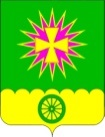 СОВЕТ НОВЕЛИЧКОВСКОГО СЕЛЬСКОГО ПОСЕЛЕНИЯДИНСКОГО РАЙОНАРЕШЕНИЕот 19.06.2018 							                № 277-60/3станица НововеличковскаяО досрочном прекращении полномочий депутата Совета Нововеличковского сельского поселения Динского района В.А. СавоськоВ соответствии с ч. 7.1 статьи 40 Федерального закона от 6 октября 2003 года № 131-ФЗ «Об общих принципах организации местного самоуправления в Российской Федерации», Федеральным законом от 25.12.2008 № 273-ФЗ «О противодействии коррупции», письмом Управления контроля, профилактики коррупционных и иных правонарушений администрации Краснодарского края от 24.05.2018 № 39.05-21-1827/18, Уставом Нововеличковского сельского поселения Динского района, Совет Нововеличковского сельского поселения Динского района, р е ш и л:1.	 Прекратить досрочно полномочия депутата Совета Нововеличковского сельского поселения Динского района Савосько Владислава Александровича, в связи с утратой доверия.2. О принятом решении уведомить территориальную избирательную комиссию Динская.3. Настоящее решение вступает в силу со дня его подписания.Председатель Совета Нововеличковского сельского поселения                                      В.А.ГаблаяИсполняющий обязанности главы Нововеличковского сельского поселения                                       Г.М.Кова